  Food Cafe By ศูนย์บ่มเพาะ	  ตั้งอยู่ใต้ตึกอำนวยการ มีบริการทั้งเครื่องดื่ม เค้ก เบเกอรรี่ และอาหารรองท้องเบาๆ นอกจากนี้ยังมีผลิตภัณฑ์ของวิทยาลัยเทคนิคอ่างทองให้เลือกซื้อเป็นของฝาก ดูแลโดย นักศึกษาจากแผนกคหกรรมอาหารและโภชนาการ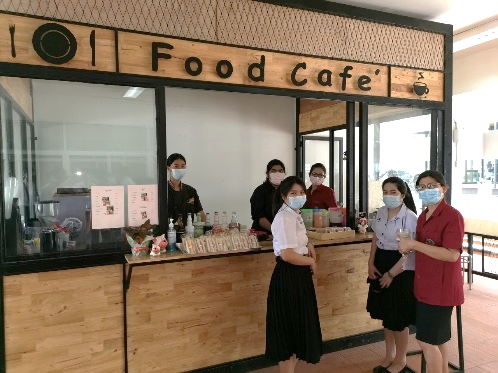 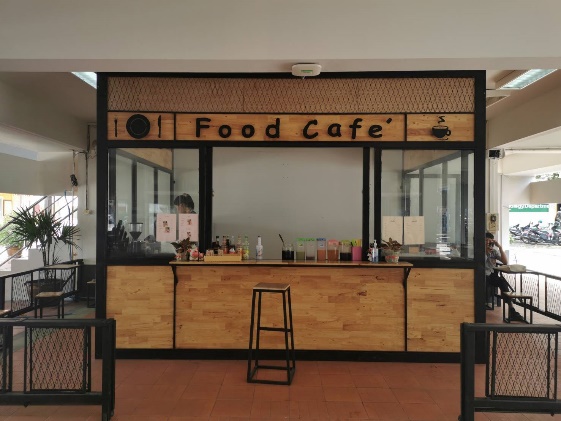 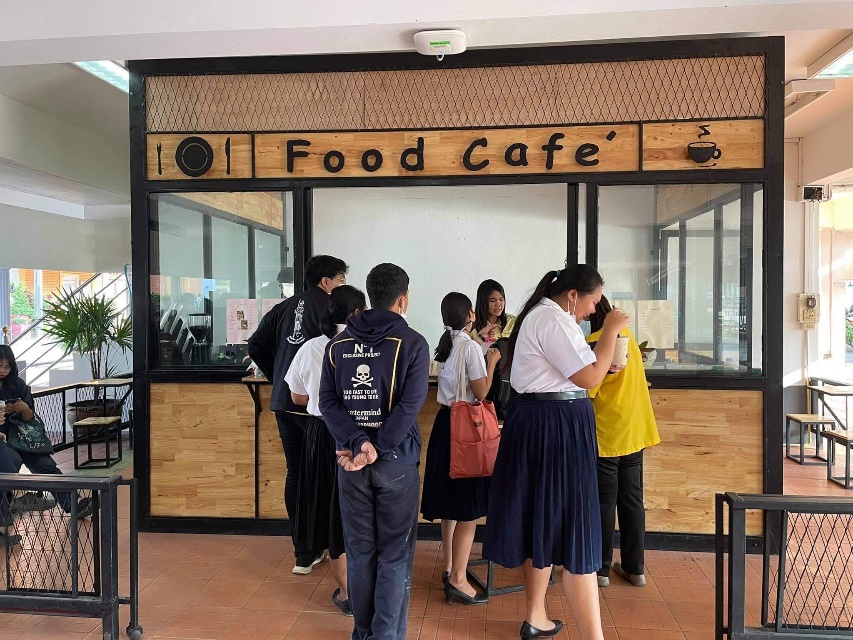 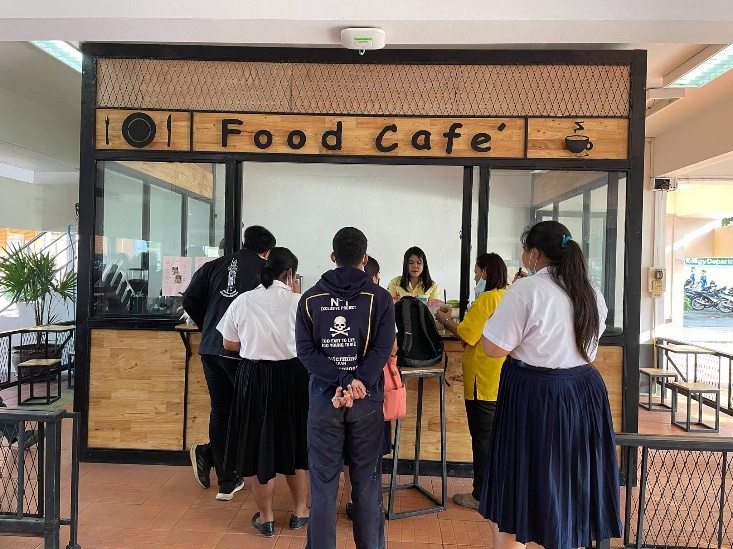 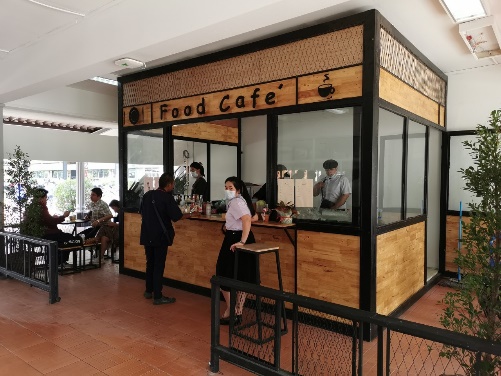 